ВАРІАНТ 11 Завдання: Розкодувати речення мовою «Селама»Роман подарував Анні букет з 11 квіток. Він складався з астр,ірисів ,білої камелії та м’яти  букет був рясно прикрашений  амброзією, лавандою. Що цим букетом хотів сказати Роман Анні?2 Завдання: Розкодувати речення за допомогою Шрифта Брайля, та закодувати прислів’я другу.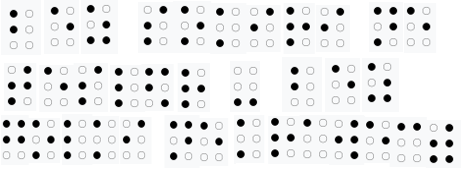 3 Завдання: Розкодувати речення за допомогою стрілочок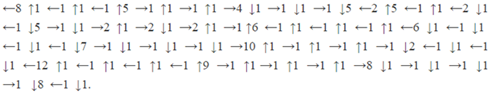 4 Завдання: Закодуй речення за допомогою квадрату ПолібіяБджола мала, а й та працюєБез діла жить — тільки небо коптитьБез діла слабіє силаБез охоти нема роботи Без роботи день роком стаєБез сокири не тесляр — без голки не кравець.Без труда нема плода.ВАРІАНТ 21 Завдання: Розкодувати речення мовою «Селама»Роман подарував Анні букет з 13 квіток. Він складався з квітів кактуса, жовтих лілій, олеандру та петунії, букет був рясно прикрашений ментолом Що цим букетом хотів сказати Роман Анні?2 Завдання: Розкодувати речення за допомогою Шрифта Брайля, та закодувати прислів’я другу.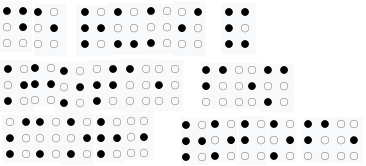 3 Завдання: Розкодувати речення за допомогою стрілочок4 Завдання: Закодуй речення за допомогою квадрату Полібія·         Не можу стояти доки інші працюють, піду полежу·         Не одежа красить людину, а добрі діла.·         Не святі горшки ліплять, а прості люди·         Не сокира теше, а чоловік.·         Недаром говориться, що діло майстра боїться·         Печені голуби не летять до губи.·         Під лежачий камінь вода не течеВАРІАНТ 31 Завдання: Розкодувати речення мовою «Селама»Роман подарував Анні букет з 5 квіток. Він складався з гарденії, гладіолуса та глоксинії та орхідеї букет був рясно прикрашений  амброзією, лавандою. Що цим букетом хотів сказати Роман Анні?2 Завдання: Розкодувати речення за допомогою Шрифта Брайля, та закодувати прислів’я другу.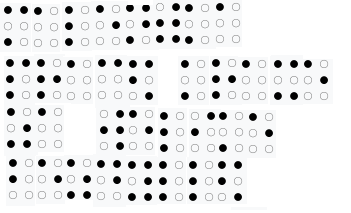 3 Завдання: Розкодувати речення за допомогою стрілочок4 Завдання: Закодуй речення за допомогою квадрату Полібія·         Робота не вовк, в ліс не втече·         Роботі як не сядеш на шию, то вона тобі сяде.·         Старається, як мурашка[6].·         Того руки не болять, що уміють.·         Треба нахилиться, щоб з криниці води напиться·         Труд чоловіка кормить.·         Трудова копійка годує довікуКВАДРАТ ПОЛІБІЯ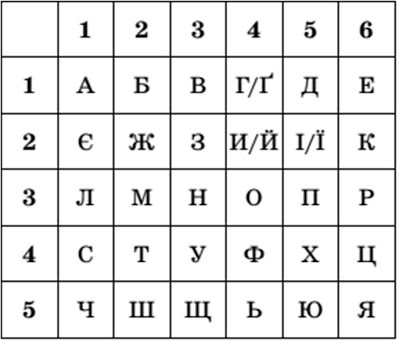 